Procedură de Sistem privind Implementarea Standardului 9: Proceduri COD: PS-SCIM-16Lista responsabililor cu elaborarea, verificarea şi aprobarea ediţieiSituaţia ediţiilor şi a reviziilor în cadrul ediţiilor proceduriiLista cuprinzând persoanele la care se difuzează ediţia sau, după caz, revizia din cadrul ediţiei proceduriiScopul proceduriiStabilește modul de realizare a activității, compartimentele și persoanele implicateScopul prezentei proceduri este de a stabili un set de reguli, operaţiuni unitare şi responsabilităţi în procesul de implementare, monitorizare şi dezvoltare a sistemului de control intern/managerial cu ajutorul căruia se vor întocmi, aproba şi difuza procedurile operaţionale în cadrul instituției.Dă asigurări cu privire la existența documentației adecvate derulării activitățiiAsigură continuitatea activității, inclusiv în condiții de fluctuație a personaluluiSprijină auditul și/sau alte organisme abilitate în acțiuni de auditare și/sau control, iar pe manager, în luarea decizieiAlte scopuriDomeniul de aplicarePrecizarea (definirea) activității la care se referă procedura operațională:Procedura se referă la activitatea de implementare a Standardului 9: Proceduri.Se aplică tuturor salariaților care sunt responsabili cu întocmirea, aprobarea, difuzarea şi aplicarea procedurilor operaţionale din cadrul instituției.Delimitarea explicită a activității procedurate în cadrul portofoliului de activități desfășurate de entitatea publică:Activitatea de elaborare a documentelor SCIM este prima activitate procedurată în cadrul instituțieiListarea principalelor activități de care depinde și/sau care depind de activitatea procedurată:De activitatea de elaborare a documentelor SCIM depind toate celelalte activități din cadrul instituției, datorită faptului că această activitate reglementează modalitatea de elaborare a tuturor documentelor SCIM.Listarea compartimentelor furnizoare de date și/sau beneficiare de rezultate ale activității procedurate:Compartimente furnizare de dateToate structurileCompartimente furnizoare de rezultate:Toate structurileCompartimente implicate în procesul activităţii:SCIMDocumente de referințăReglementări internaționale:SR  EN  ISO  9000:2006  –  „Sisteme  de  Management  al  Calităţii.  Principii  esenţiale  şi  vocabular.”SR EN ISO 9001:2008 – „Sisteme de management al calităţii. Cerinţe.”Legislație primară:Ordonanţa  Guvernului  nr.  119/1999  privind  controlul  intern/managerial  şi  controlul  financiar  preventiv, republicată, cu modificările şi completările ulterioare;Legislație secundară:Ordin nr. 600/2018 privind aprobarea Codului controlului intern managerial al entităţilor publice Publicat in Monitorul Oficial, Partea I nr. 387 din 07.05.2018Instrucţinea   nr.   1/2018   din   16   mai   2018   privind   aplicarea   unitară   la   nivelul   unităţilor   de   învăţământ preuniversitar a Standardului 9 - Proceduri prevăzut în Codul controlului intern managerial al entităţilor publice, aprobat prin Ordinul secretarului general al Guvernului nr. 600/2018Alte documente, inclusiv reglementări interne ale entității publice:Dispozitia de constituire a Comisiei privind organizarea, implementarea si mentinerea unui sistem de control intern/managerial in cadrul instituției;Regulamentul de organizare si de lucru al Comisiei privind organizarea, implementarea si mentinerea unui sistem de control intern/managerial în cadrul instituțieiProgramul de dezvoltare al Sistemului de Control Intern Managerial în cadrul instituțieiRegulamentul de organizare şi funcţionare al instituțieiRegulamentul Intern al InstituțieiDecizii/Dispoziţii ale Conducătorului InstituțieiProcedura de Sistem privind ”Controlul Documentelor”Procedura de Sistem privind ”Controlul Înregistrărilor”Fișe postCircuitul documentelor;Alte acte normative8.2.2 Modul de lucru:Iniţierea şi elaborarea unui regulament nouRegulamentele unităţii şcolare, inclusiv cele de organizare şi funcţionare, sunt iniţiate de CA care desemnează comisia de lucru responsabilă cu elaborarea regulamentului, formată din 2-3 persoane, inclusiv coordonatorul comisiei.Elaborarea regulamentului de către comisia de lucru desemnată se face în termenul stabilit de decizia CA, dar nu mai mult de 30 de zile, conform modelului din Anexa 01. Conţinutul regulamentelor, în funcţie de necesităţi şi tip, se organizează în capitole, articole şi aliniate. Organizarea în articole este obligatorie, capitolele şi aliniatele sunt recomandate, dar opţionale. Elaborarea regulamentelor se face prin tehnoredactare pe calculator.Coordonatorul comisiei este responsabil de circuitul documentului şi îl transmite CA în vederea verificării . Verificarea finală a documentului este responsabilitatea CA care îl transmite mai departe directorului spre aprobare.Regulamentele verificate sunt aprobate de director, în conformitate cu legislaţia în vigoare.Directorul anunţă prin intermediul extrasului de PV al şedinţei în care s-a  aprobat regulamentul dacă  se poate difuza documentul. Documentul original va purta înscrisul “Exemplar 1” şi va fi păstrat ştampilat cu înscrisul „Original” secretariatul unităţii, împreună cu istoricul regulamentului (Anexa 02). Exemplarele-copii ale documentelor care sunt distribuite în scop informativ, nu primesc număr de exemplar şi sunt inscripţionate cu „copie informativă”. i) DAC este direct responsabil de postarea pe situl UMFTGM a copiei electronice securizate, acesta fiind inscripţionat cu „copie informativă”. Responsabilul cu situl şcolii se va ocupa de postare a copiei electronice securizate, acesta fiind inscripţionat cu „copie informativă”.Modificarea unui regulamentModificarea unui regulament poate fi iniţiată în urma efectuării auditurilor interne/externe, a schimbării legislative, în urma analizelor efectuate de management sau la propunerea argumentată a responsabilului serviciului/departamentului.Modificarea unui regulament presupune parcurgerea tuturor etapelor.Modificarea regulamentului implică o creştere cu o unitate a numărului de ordine atribuit ediţiei.La aprobarea unei ediţii noi a regulamentului, exemplarul 1 al ediţiei retrase păstrat la secretariat se ştampilează cu înscrisul „Retras” şi se completează pe prima pagină a regulamentului data retragerii versiunii respective, fiind marcat cu numele şi semnătura persoanei care a făcut aceste menţiuni.Retragerea unui regulament În cazul retragerii definitive a unui regulament, se menţionează în plus pe prima pagină a ultimei ediţii „Regulament retras definitiv”.Toate ediţiile de  regulamente  retrase  sunt arhivate în condiţii corespunzătoare care să le asigure lizibilitatea, integritatea şi securitatea, în locuri şi pe intervalele de timp specificate . Pentru fiecare regulament se alcătuiesc la nivelul şcolii dosare individuale care vor conţine istoricul şi toate ediţiile. Responsabilitatea difuzării electronice a versiunii noi  a documentului revine persoanei desemnate.Definiții și abrevieriDefiniții ale termenilor:Abrevieri ale termenilor:Descrierere proceduriiGeneralități:-> Prezenta procedură de sistem stabileşte un set de reguli şi operaţiuni unitare, precum şi responsabilităţile în activitatea de implementare a Standardului 9– Proceduri.-> Pentru implementarea Standardului 9– Proceduri instituţia are obligaţia elaborării şi actualizării procedurilor operaţionale pentru activităţile derulate în cadrul instituției-> Procedurile operaţionale vor fi difuzate tuturor angajaţilor implicaţi în activităţile procedurate, în vederea aplicării.-> Comisia de monitorizare, coordonare şi îndrumare metodologică a implementării şi/sau dezvoltării sistemului de control intern/managerial împreună cu persoanele din cadrul compartimentelor desemnate să întocmească/actualizeze procedurile operaţionale vor proceda la identificarea activităţilor procedurabile, urmând să monitorizeze elaborarea/revizuirea, aprobarea şi difuzarea procedurilor operaţionale.Prin  implementarea  Standardului  9  –  Proceduri  se  asigură:-> continuitatea activităţii, în pofida fluctuaţiei de personal;-> actualizarea permanentă a procedurilor operaţionale în concordanţă cu modificările legislative şi pentru atingerea obiectivelor instituţiei.Elemente de evaluare a implementării Standardului 9– Proceduri-> Elaborarea procedurilor operaţionale pentru toate activităţile derulate-> Actualizarea procedurilor operaţionale-> Comunicarea procedurilor operaţionale tuturor salariaţilor-> Aplicarea procedurilor operaţionaleIndicatori de evaluare privind implementarea Standardului 9 – Proceduri Număr proceduri elaborate / Număr activităţi procedurabile x 100Documente utilizate:Lista și proveniența documentelor:Documentele utilizate la elaborarea procedurii sunt OSGG 400/2015 și anexele acestuia.Conținutul și rolul documentelor:Documentele utilizate în elaborarea prezentei proceduri au rolul de a reglementa modalitatea de implementare a activității procedurate.Accesul, pentru fiecare Compartiment, la legislaţia aplicabilă, se face prin programul informatic la care au acces salariaţii entității.Circuitul documentelor:Pentru asigurarea condiţiilor necesare cunoaşterii și aplicării de către salariaţii entității a  prevederilor  legale care reglementează activitatea procedurată, elaboratorul va difuza procedura conform pct.3.Resurse necesare:Resurse materiale:Conducătorul InstituțieiPresedinte Comisie SCIMSalariații InstituțieiResurse umane:Responsabilul SCIM și membrii comisiei SCIMResurse financiare:Conform Bugetului aprobat al InstituțieiModul de lucru:Planificarea operațiunilor și acțiunilor activității:Operațiunile și acțiunile privind activitatea procedurată se vor derula de către compartimentele implicate, conform instrucțiunilor din prezenta procedură.Derularea operațiunilor și acțiunilor activității:Anexa - Derularea operațiunilor și acțiunilor activitățiiValorificarea rezultatelor activității:Rezultatele activității vor fi valorificate de către toate compartimentele din Instituție prin elaborarea tuturor documentelor SCIM în conformitate cu prevederile prezentei proceduri.Responsabilități 538Conducătorul instituțieiAprobă proceduraAsigură implementarea și menținerea proceduriiComisia SCIMAsigură implementarea și menținerea prezentei proceduri;Aplică și menține proceduraRealizează activitățile descrise la termenele stabilite în prezenta procedurăMonitorizează proceduraConducătorii de compartimenteAplică și mențin procedura;Realizează activitățile descrise la termenele stabilite în prezenta procedură Anexa - Matricea responsabilitățilorFormular de evidenţă a modificărilorFormular de analiză a proceduriiLista de difuzare a proceduriiAnexeCuprins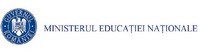 Colegiul N.V. Karpen, BacauPROCEDURĂ DE SISTEMEdiţia:IColegiul N.V. Karpen, BacauPROCEDURĂ DE SISTEMRevizia:IColegiul N.V. Karpen, BacauImplementarea Standardului 9: ProceduriCod: PS-SCIM-16Exemplar nr.:1Nr. CrtElemente privind responsabilii/ operațiuneaNumele și prenumeleFuncțiaDataSemnătura1234561.1ElaboratBereczki IoanaResponsabil CEAC3.11.20221.2VerificatBereczki IoanaResponsabil CEAC3.11.20221.3AvizatBalan Oana RoxanaProfesor Comisie Monitorizare3.11.20221.4AprobatCazacu Emanoil RemusDirector3.11.2022Nr. CrtEdiția sau, după caz, revizia în cadrul edițieiComponenta revizuităModalitatea revizieiData de la care se aplică prevederile ediției sau reviziei ediției123452.1Ediţia ILegislație primarăLegislație secundarăModificări legislative (conform Ordinului 200/2016)12.09.20162.2Revizia ILegislație primarăLegislație secundarăConform Ordinului nr. 600/2018, în vigoare de la 07.05.2018, se aduc modificări în ceea ce privește definirea termenilor, structura din cadrul procedurii documentate prin introducerea/modificarea a 3 formulare, prevăzute ca si componente structurale minimale, respectiv Formular de evidență a modificărilor, Formular de analiză a procedurii, Formular de distribuire difuzare.30.08.20202.3Revizia IILegislație primarăLegislație secundarăConform Ordinului nr. 600/2018, în vigoare de la 07.05.2018, se aduc modificări în ceea ce privește definirea termenilor, structura din cadrul procedurii documentate prin introducerea/modificarea a 3 formulare, prevăzute ca si componente structurale minimale, respectiv Formular de evidență a modificărilor, Formular de analiză a procedurii, Formular de distribuire difuzare.3.11.2022Nr. CrtScopul difuzăriiEx.nr.CompartimentFuncțiaNume și prenumeData primiriiSemnătura123456783.1Aplicare, Informare1ManagementDirectorCazacu Emanoil Remus30.08.20203.2Aplicare, Informare2Comisie MonitorizareResponsabil Comisie MonitorizareSova Andreea Simona30.08.20203.3Aplicare, Evidență, Arhivare3Comisie MonitorizareResponsabil Comisie MonitorizareSova Andreea Simona30.08.20203.5Aplicare, Informare4CEACResponsabil CEACBereczki Ioana30.08.20203.6Aplicare, Informare5ContabilitateContabil SefBuhucianu Luminita30.08.2020Nr. Crt.TermenulDefiniția și / sau, dacă este cazul, actul care definește termenul1.Procedură documentatăModul specific de realizare a unei activități sau a unui proces, editat pe suport de hârtie sau în format electronic; procedurile documentate pot fi proceduri de sistem şi proceduri operaţionale;2.Procedura de sistem (procedură generală)Descrie un proces sau o activitate care se desfăşoară la nivelul entității publice aplicabil/aplicabilă majorității sau tuturor compartimentelor dintr-o entitate publică;3.Procedură operaţională (procedură de lucru)Procedură care descrie un proces sau o activitate care se desfăşoară la nivelul unuia sau mai multor compartimente dintr-o entitate, fără aplicabilitate la nivelul întregii entități publice;4.DocumentAct prin care se adeverește, se constată sau se preconizează un fapt, se conferă un drept, se recunoaște o obligație respectiv text scris sau tipărit inscripție sau altă mărturie servind la cunoașterea unui fapt real actual sau din trecut5.AprobareConfirmarea scrisă, semnătura şi datarea acesteia, a autorităţii desemnate de a fi de acord cu aplicarea respectivului document în organizaţie.6.VerificareConfirmare prin examinare şi furnizare de dovezi obiective de către autoritatea desemnată (verificator), a faptului că sunt satisfăcute cerinţele specificate, inclusiv cerinţele Comisiei de Monitorizare.7.Gestionarea documentelorProcesul de administrare a documentelor unei entităţi publice, pentru a servi intereselor acesteia, pe parcursul întregii lor durate de viaţă, de la început, prin procesul de creare, revizuire, organizare, stocare, utilizare, partajare, identificare, arhivare şi până la distrugerea lor;8.Ediție procedurăForma actuală a procedurii; Ediția unei proceduri se modifică atunci când deja au fost realizate 3 revizii ale respectivei proceduri sau atunci când modificările din structura procedurii depășesc 50% din conținutul reviziei anterioare;9.Revizie procedurăAcţiunea de modificare respectiv adăugare sau eliminare a unor informații, date, componente ale unei ediții a unei proceduri, modificări ce implică de regulă sub 50% din conținutul procedurii;10.SistemAnsamblu de elemente corelate sau în interacţiune11.Entitate publicăAutoritate publică, instituţie publică, companie/societate naţională, regie autonomă, societate lacare statul sau o unitate administrativ-teritorială este acţionar majoritar, cu personalitate juridică, care utilizează/administrează fonduri publice şi/sau patrimoniu public12.DepartamentDirecţie Generală, Direcţie, Serviciu, Birou, Compartiment;13.Conducătorul departamentului (compartimentului)Director general, director, şef serviciu, şef birou, şef compartiment;Nr. Crt.AbreviereaTermenul abreviat1.P.S.Procedura de sistem2.P.O.Procedura operationala3.EElaborare4.VVerificare5.AAprobare6.Ap.Aplicare7.Ah.Arhivare8.CSCompartiment de specialitate9.SCIMSistem de control intern/managerial10.RMCResponsabil managementul calității, mediului, sănătății și securității ocupaționale11.Ed.Ediție12.Rev.Revizie13.PCPresedintele	Comisiei	pentru	monitorizarea,	coordonarea	si	indrumarea metodologica cu privire la sistemele de control managerial14.RCReprezentantul Conducerii cu sistemul de management al calitatii15.HGHotărâre de Guvern16.CCentralizare17.OMFPOrdinul Ministrului Finanțelor Publice18.EGREchipa de Gestionare a Riscurilor19.Comp.Compartiment20.EPEntitate Publică;Nr. CrtEdiţiaData ediţieiReviziaData revizieiNr. pag.Descrierea modificăriiSemnătura conducătorului departamentuluiNr. CrtCompartimentNume şi prenume conducător compartimentÎnlocuitor de drept sau delegatAvizDataObservaţiiSemnăturaNr.ex.CompartimentNume și prenumeData primiriiSemnăturaData retrageriiData intrării în vigoareSemnătura1ManagementCazacu Emanoil Remus2Comisie MonitorizareSova Andreea Simona3Comisie MonitorizareSova Andreea Simona4CEACBereczki Ioana5ContabilitateBuhucianu LuminitaNr. CrtDenumirea anexeiElaboratorAprobaNumar de exemplareArhivare